Паспорт инновационного проекта (программы)*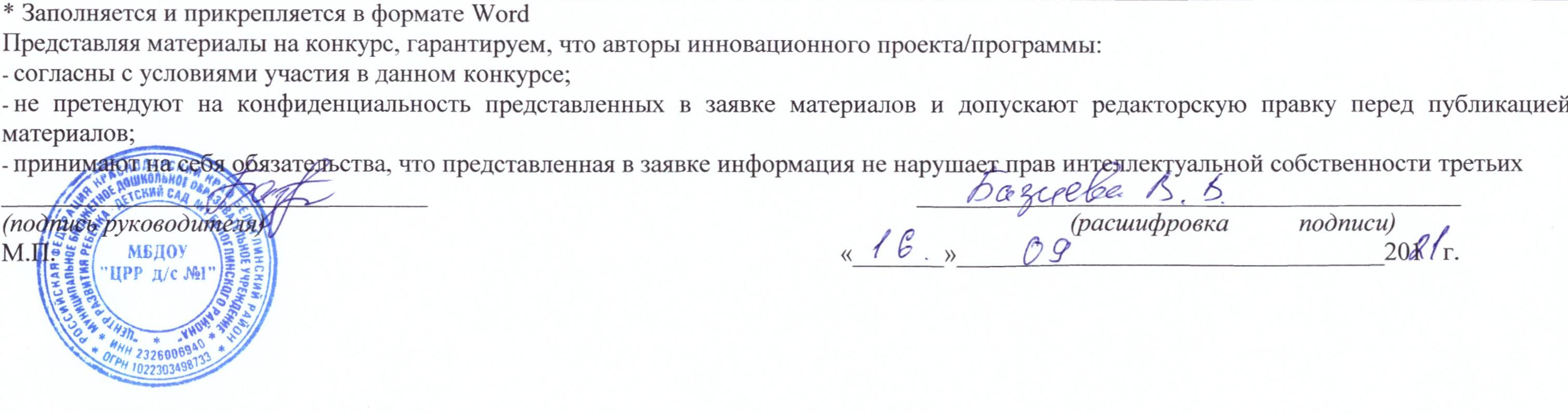 1Наименование инновационного проекта (программы) (тема)Практика формирования бережливого мышления у детей старшего дошкольного возраста в современных социокультурных условиях2Авторы представляемого опытаЗаведующий Базиева В.В.Ст.воспитатель Метушова А.В.Муз. руководитель Хван О.Г.3Научный руководитель (если есть). Научная степень, званиенет4Цели внедрения инновационного проекта (программы)Разработать технологии организационно-содержательного обеспечения формирования бережливого мышления у детей дошкольного возраста в ДОО в современных социокультурных условиях на основе изучения законодательной и научно-методологической базы инновационной деятельности5Задачи внедрения инновационного проекта (программы)Изучить социальный заказ, социальный запрос администрации и педагогических работников инновационной ДОО, родителей (законных представителей) воспитанников инновационной ДОО по проблеме разработки и апробации организационно-содержательного обеспечения формирования бережливого мышления у детей дошкольного возраста в ДОО в современных социокультурных условиях.Изучить законодательную и научно-методологическую базу разработки организационно-содержательного обеспечения формирования бережливого мышления у детей старшего дошкольного возраста в ДОО в современных социокультурных условиях.Создать пространство, способствующее развитию критического мышления у ребёнка 5-7 лет с использованием инструментов бережливого мышления.Разработать в соответствии с ФГОС ДО и научно-методологической базой обеспечения формирования бережливого мышления у детей дошкольного возраста в ДОО в современных социокультурных условиях. 6Основная идея (идеи) предлагаемого инновационного проекта (программы)Развитие познавательного потенциала у детей дошкольного возраста посредством инструментов  бережливого  мышления  в бережливой образовательной среде.7Нормативно-правовое обеспечение инновационного проекта (программы)Декларация прав ребенка (резолюция Генеральной Ассамблеи ООН от20.11.1959г.);Конституция Российской Федерации;Федеральный закон «Об образовании в Российской Федерации» от29.12.2012 г.№273-ФЗ;Федеральный государственный образовательный стандарт дошкольного образования, утвержденный приказом Министерства образования и науки Российской Федерации от 17.10.2013 № 1155ГосударственнаяпрограммаРоссийскойФедерации«Развитиеобразования»на2018–2025 годы;Приоритетный национальный проект«Образование»;Закон Краснодарского края от 21 декабря 2018 года № 3930- «О стратегии социально-экономического развития Краснодарского края до 2030 года».Санитарные правила СП 2.4. 3648 -20 «Санитарно-эпидемиологические требования к организациям воспитания и обучения, отдыха и оздоровления детей и молодёжи, утвержденных Постановлением Главного государственного санитарного врача Российской Федерации от 28 сентября 2020 г. N 28.Постановление главы администрации (губернатора) Краснодарского края от 5 октября 2015 г. № 939 «Об утверждении государственной программы Краснодарского края «Развитие образования» (с изменениями на 10 июня 2021 года).Национальный проект "Производительность труда и поддержка занятости" (2019 - 2024 гг)8Обоснование его/её значимости для развития системы образования Краснодарского краяКраснодарский край активно внедряет концепцию "бережливого производства" во всех сферах, в том числе и в образовании. Для эффективного решения проблем потерь в сферах экономики и производства необходимо с раннего возраста проводить работу по формированию "бережливого мышления" в "бережливой среде".9Новизна (инновационность)Попытка создать систему работы с дошкольниками 3-7 лет по формированию "бережливого мышления" в "бережливой среде".10Практическая значимостьПроект имеет практическую направленность, материал систематизирован, образовательные ситуации и игры с детьми описаны с учетом бережливых технологий. Проект рассчитан как для педагогов, использующих в своей деятельности инструменты бережливого мышления, так и для желающих разобраться и попробовать внедрить бережливые технологии в образовательный процесс.11Механизм реализации инновации11.1I этап:11.1.1Сроки01.09.2022 г. – 31.10.202211.1.2ЗадачиИзучить социальный заказ, социальный запрос администрации и педагогических работников инновационной ДОО, родителей.Формирование проектной команды.Изучение законодательной и научно-методологической базы разработки организационно-содержательного обеспечения формирования бережливого мышления у детей старшего дошкольного возраста в ДОО в современных социокультурных условиях.Определение целей, задач, результатов, ограничений, рисков, участников, сроков, ресурсов, средств. Утверждение концепции.11.1.3Полученный результатИзучен опыт работы в данном направлении в других регионах.Сформирована рабочая группа, утверждена концепция.11.2II этап:11.2.1Срокиноябрь 2022 г. – февраль 2024 г11.2.2ЗадачиОзнакомление педагогов с бережливыми технологиями в ДОУ.Методическое  обеспечение формирования бережливого мышления у детей старшего дошкольного возраста в ДОО в современных социокультурных условиях.Создание условий для развития бережливого мышления у всех участников образовательных отношений.11.2.3Полученный результатПодобран и систематизирован диагностический комплексдля выявления у детей 3-7 лет особенностей формирования бережливого мышления.Снижение временных затрат на подготовку и организацию образовательной деятельности в ДОО.Развитие творческого потенциала педагогов, включение в проектирование развивающей предметно-пространственной среды детей и родителей (законных представителей) воспитанников.У детей сформирована потребность творить добро даже в отношении неодушевленных предметов (книг, игрушек). Повысилась оценка труда других людей.Компоненты развивающей предметно–пространственной среды, обеспечивающие формирование бережливого мышления  у детей 6-7Распространение (диссеминация, транслирование) управленческого и педагогического опыта.11.3III этап:11.3.1Срокимарт-май 2024 г.11.3.2ЗадачиАнализ эффективности реализации проекта, формулировка выводов Обобщение полученных материалов, формулировка выводовТрансляция опыта работы в данном направлении 11.3.3Конечный результатСоздание банка материалов продуктов деятельности.Систематизирован опыт работы ДОУ Оформлены продукты проектаОпределены механизмы трансляции опыта12Перспективы развития инновацииМетодические материалы, полученные в результате реализации проекта могут быть использованы как в педагогической деятельности различных образовательных учреждений, так и для родительской	 общественности для формирования у дошкольников бережливого мышления.Тесное взаимодействие семьи и ДОУ сыграет положительную роль во всестороннем развитии ребёнка, а также повысится интерес и активное включение родителей в жизнь дошкольного учреждения.Создание пространства в ДОУ, способствующее развитию критического мышления у ребёнка 3-7 лет с использованием инструментов бережливого мышления.Повышение качества образовательного процесса по формированию бережливого мышления у дошкольников через организацию совместной деятельности детей, родителей и педагогов.Результаты проекта позволят изменить стиль работы с детьми, повысить детскую самостоятельность, активность, любознательность, вовлечь родителей и других членов семей в образовательный процесс.13Предложения по распространению и внедрению инновационного проекта/программы в практику образовательных организаций краяСетевое взаимодействие, семинары, круглые столы14Перечень научных и (или) учебно-методических разработок по теме инновационной деятельностинет15Статус инновационной площадки (при наличии) (да/нет, тема)нет16Ресурсное обеспечение инновации:16.1Материальное16.2Интеллектуальное16.3Временное